ПОЛОЖЕНИЕ о порядке оказания услуг Автономной некоммерческой организации «Центр поддержки предпринимательства Республики Адыгея» субъектам малого и среднего предпринимательства, а также физическим лицам, применяющим специальный налоговый режим «Налог на профессиональный доход» по предоставлению оборудованных рабочих мест в пользование на льготных условиях в Коворкинге Центра «Мой бизнес»Общие положения1.1. Положение  о порядке оказания услуг Автономной некоммерческой организации «Центр поддержки предпринимательства Республики Адыгея» субъектам малого и среднего предпринимательства, а также физическим лицам, применяющим специальный налоговый режим «Налог на профессиональный доход» по предоставлению оборудованных рабочих мест в пользование на льготных условиях в Коворкинге Центра «Мой бизнес» (далее - Центр) определяет порядок организации деятельности, основные задачи, функции, права и обязанности Коворкинга Центра «Мой бизнес».1.1.1. В настоящем положении используются следующие определения и термины:«ЦПП» - центр поддержки предпринимательства, обеспечивающий оказание услуг субъектам малого и среднего предпринимательства, а также физическим лицам, применяющим специальный налоговый режим «Налог на профессиональный доход»;«Субъект малого и среднего предпринимательства» (СМСП) - индивидуальный предприниматель или юридическое лицо, которые соответствуют критериям, установленным ст. 4 Федерального закона от 24 июля 2007 г. № 209-ФЗ «О развитии малого и среднего предпринимательства в Российской Федерации» (с учетом требований, предъявляемых частями 3 и 4 ст. 14 Федерального закона от 24 июля 2007 г. № 209-ФЗ «О развитии малого и среднего предпринимательства в Российской Федерации»), сведения о которых включены в Единый реестр субъектов малого и среднего предпринимательства, зарегистрированные и осуществляющие свою деятельность на территории Республики Адыгея;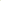 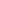 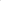  «Положение» - настоящее Положение оказания поддержки в предоставлении субъектам малого и среднего предпринимательства, а также физическим лицам, применяющим специальный налоговый режим «Налог на профессиональный доход» в пользование на льготной основе рабочего места в Коворкинге ЦПП;«Анкета-заявление» - заявление на предоставление услуг, направленных на содействие развитию малого и среднего предпринимательства, полученное от СМСП и физических лиц, применяющих специальный налоговый режим «Налог на профессиональный доход», оформленное в соответствии с требованиями ЦПП.«Коворкинг» - это организованное пространство, оснащенное оборудованными рабочими местами, расположенное в Центре «Мой бизнес», где СМСП и физические лица, применяющие специальный налоговый режим «Налог на профессиональный доход» могут найти для себя временное или постоянное рабочее место.«Клиенты Коворкинга» (Клиенты) – лица, которые пользуются арендуемыми рабочими местами в период оказания услуг.«Тариф» - утверждаемый Центром комплекс оказываемых услуг, период их оказания и стоимость. Тарифы утверждаются в Каталоге услуг (Приложение № 3 к настоящему Положению) Общая информация о ЦПП1.2. Местонахождение ЦПП: 385000, г. Майкоп, ул. Пионерская, 324.График работы ЦПП: с понедельника по четверг с 9-00 до 18-00, в пятницу с 9-00 до 17-00, перерыв с 13-00 до 14-00 часов (по местному времени).Телефон горячей линии: 8 800 201 01 75Адрес электронной почты: cpp_01@mail.ruАдрес сайта: мойбизнес01.рфЦели и задачи Цели:Создание благоприятных условий для субъектов малого и среднего предпринимательства, физических лиц, а также физических лиц, применяющих специальный налоговый режим «Налог на профессиональный доход»;Содействие развитию малого бизнеса в Республике Адыгея; Содействие повышению предпринимательской активности субъектов малого и среднего предпринимательства.1.4.    Задачи:- обеспечение устойчивого развития экономики на период 2021 – 2022 года;- развитие системы поддержки СМСП;- снижение финансовой нагрузки на СМСП и физических лиц, применяющих специальный налоговый режим «Налог на профессиональный доход».2.  Перечень документов, представляемых субъектами малого предпринимательства и физическими лицами, применяющими налоговый режим «Налог на профессиональный доход» в целях подтверждения соответствия их условиям предоставления поддержки, требования к оформлению и порядку представления указанных документовИнформация о предоставлении Автономной некоммерческой организацией «Центр поддержки предпринимательства Республики Адыгея» (далее — Центр) субъектам малого предпринимательства Республики Адыгея и физическим лицам, применяющим специальный налоговый режим «Налог на профессиональный доход», соответствующим требованиям Федерального закона от 24 июля 2007 года № 209-ФЗ «О развитии малого и среднего предпринимательства в Российской Федерации», поддержки путем предоставления им в пользование на льготной основе рабочих мест в Коворкинге Центра для осуществления групповой и (или) индивидуальной работы, размещается на сайте Центра (мойбизнес01.рф), а также на страницах Центра в социальных сетях.В информации указываются:место и время приема заявлений и документов;условия предоставления поддержки (услуг коворкинга) СМСП и физическим лицам, применяющим специальный налоговый режим «Налог на профессиональный доход»;перечень документов, представляемых СМСП и физическим лицам, применяющим специальный налоговый режим «Налог на профессиональный доход», в целях подтверждения соответствия их условиям предоставления поддержки, требованиям к оформлению и порядку представления указанных документов;порядок оказания поддержки (услуг коворкинга). Заявитель представляет следующие документы:Заявление на предоставление на льготной основе рабочего места в Коворкинге Центра по форме согласно приложению № 1 к настоящему Положению (далее — заявление). Заявление юридического лица должно быть подписано на каждом листе руководителем или иным уполномоченным лицом с оттиском печати организации либо сшито, пронумеровано и подписано на сшиве руководителем или иным уполномоченным лицом с оттиском печати организации. Заявление индивидуального предпринимателя должно быть подписано на каждом листе индивидуальным предпринимателем с оттиском печати индивидуального предпринимателя (при наличии) либо сшито, пронумеровано и подписано на сшиве индивидуальным предпринимателем с оттиском печати индивидуального предпринимателя (при наличии). Заявление физического лица, применяющего специальный налоговый режим «Налог на профессиональный доход», должно быть подписано на каждом листе физическим лицом, применяющим налоговый режим «Налог на профессиональный доход», сшито, пронумеровано и подписано на сшиве. Копия паспорта или иного документа, удостоверяющего личность в соответствии с законодательством Российской Федерации, физического лица, являющегося индивидуальным предпринимателем (для индивидуальных предпринимателей), физического лица, применяющего специальный налоговый режим «Налог на профессиональный доход», заверенная в установленном законодательством порядке. В случае предоставления документов лично также предоставляется оригинал паспорта или иного документа, удостоверяющего личность в соответствии с законодательством Российской Федерации, для сверки с копией. При этом заверение копии, является необязательным.Документы могут быть представлены Заявителем лично, через представителя, почтовым отправлением либо курьером.Порядок оказания поддержки субъектам малого предпринимательства и физическим лицам, применяющим налоговый режим «Налог на профессиональный доход»Поступившие заявления с приложенными документами Центр регистрирует в журнале регистрации заявлений по форме согласно приложению № 2.Условия допуска к Коворкингу Центра при наличии свободных рабочих мест:Государственная регистрация на территории Республики Адыгея; Отсутствие задолженности по налоговым платежам в бюджеты всех уровней и государственные внебюджетные фонды.К размещению в Коворкинге Центра не допускаются субъекты малого и среднего предпринимательства, а также физические лица, применяющие специальный налоговый режим «Налог на профессиональный доход»:являющиеся кредитными организациями, страховыми организациями (за исключением потребительских кооперативов), инвестиционными фондами, негосударственными пенсионными фондами, профессиональными участниками рынка ценных бумаг, ломбардами, являющихся участниками соглашений о разделе продукции, осуществляющих предпринимательскую деятельность в сфере игорного бизнеса, являющихся в порядке, установленном законодательством Российской Федерации о валютном регулировании и валютном контроле, нерезидентами Российской Федерации, за исключением случаев, предусмотренных международными договорами Российской Федерации;зарегистрированные в установленном порядке за пределами Республики Адыгея;не представившие документы, определенные настоящим Положением, в полном объеме либо наличие в таких документах недостоверных сведений;несоответствующие требованиям, предъявляемым к заявителям в соответствии с настоящим Положением;заявки, которых не соответствуют требованиям документации;имеющие решения о ликвидации заявителя - юридического лица или наличие решения арбитражного суда о признании заявителя юридического лица, индивидуального предпринимателя банкротом; имеющие решения о приостановлении деятельности заявителя в порядке,	предусмотренном Кодексом Российской Федерации об административных правонарушениях, на день рассмотрения заявки;имеющие невыполнение условий ранее заключенного договора с Центром;ранее в отношении заявителя, субъекта малого предпринимательства, было принято решение об оказании аналогичной поддержки и сроки ее оказания не истекли.Прием заявок осуществляется Центром в следующем порядке:Специалистом Центра:Рассматриваются заявление, документы заявителя в целях определения соответствия требованиям, установленным Федеральным законом от 24 июля 2007 года № 209-ФЗ «О развитии малого и среднего предпринимательства в Российской Федерации» — а именно:Заявитель включен в Единый реестр субъектов малого и среднего предпринимательства в качестве субъекта малого и среднего предпринимательства, либо является физическим лицом, применяющим специальный налоговый режим «Налог на профессиональный доход», зарегистрирован в приложении «Мой налог».Юридическое лицо не имеет задолженность по уплате налогов, которая направлялась на взыскание судебному приставу-исполнителю, и представляет налоговую отчетность согласно данным соответствующего электронного сервиса (https://service.nalog.ru/zd.do) ФНС России.Не является кредитной организацией, страховой организацией (за исключением потребительских кооперативов), инвестиционным фондом, негосударственным пенсионным фондом, профессиональным участником рынка ценных бумаг, ломбардом, участником соглашений о разделе продукции.Не осуществляет предпринимательскую деятельность в сфере игорного бизнеса, не является в порядке, установленном законодательством Российской Федерации о валютном регулировании и валютном контроле, нерезидентом Российской Федерации, за исключением случаев, предусмотренных международными договорами Российской Федерации; Не находится в стадии реорганизации, ликвидации или банкротства.Специалистом Центра:дается оценка соответствия заявителя требованиям, предусмотренным пунктом 3.3.1.1 настоящего Положения и принимается решение об удовлетворении или об отказе в удовлетворении соответствующих заявок;Заявитель в срок не позднее 15 рабочих дней со дня рассмотрения заявки, должен явиться в Центр для заключения Договора и заключить Договор. В противном случае по истечении указанного в абзаце 1 настоящего пункта срока заявителю поддержка не оказывается.Заявления и документы хранятся Центром в течение 5 лет с момента окончания получения поддержки (принятия решения об отказе в поддержке — в случае отказа).Стоимость предоставляемых услугСтоимость арендной платы за аренду оборудованного рабочего места клиентами Коворкинга Центра определяется и взымается согласно Тарифу (Приложение № 3 к настоящему Положению)Приложение № 1  к Положению о порядке оказания услуг Автономной некоммерческой организации «Центр поддержки предпринимательства Республики Адыгея» субъектам малого и среднего предпринимательства, а также физическим лицам, применяющим специальный налоговый режим «Налог на профессиональный доход» по предоставлению оборудованных рабочих мест в пользование на льготных условиях в Коворкинге Центра «Мой бизнес»ФОРМАЗАЯВЛЕНИЕ о предоставлении Автономной некоммерческой организацией «Центр поддержки предпринимательства Республики Адыгея» субъекту малого и среднего предпринимательства или физическому лицу, применяющего специальный налоговый режим «Налог на профессиональный доход», в пользование на льготной основе оборудованного рабочего места в Коворкинге Центра «Мой бизнес»           Ознакомившись с Положением о Коворкинге Автономной некоммерческой организации «Центр поддержки предпринимательства Республики Адыгея» (далее — Центр) по предоставлению поддержки субъектам малого предпринимательства и физическим лицам, применяющим специальный налоговый режим «Налог на профессиональный доход», посредством деятельности Коворкинга Центра, утвержденным приказом директором Центра (далее — Порядок),(полное наименование юридического лица на основании учредительных документов; фамилия, имя, отчество индивидуального предпринимателя, либо физического лица, применяющего специальный налоговый режим «Налог на профессиональный доход»)(далее — Заявитель) просит предоставить на срок ____ (не более 12 месяцев) в пользование на льготной основе рабочее место в Коворкинге Центра для организации и ведения предпринимательской деятельности__________________________________________________________________(указать сведения о лице, которым будет использоваться рабочее место: фамилия, имя, отчество, должность лица (для юридических лиц/сотрудников Заявителя (физических лиц, состоящих с Заявителем в трудовых и (или) гражданско-правовых отношениях) либо фамилия, имя, отчество (для индивидуальных предпринимателей)) Заявитель подтверждает, что:Вся информация, содержащаяся в настоящем заявлении, является подлинной и дает согласие на доступ к ней любых заинтересованных лиц.Несет ответственность за достоверность информации и сведений, представляемых в Центр.Соответствует следующим требованиям:Зарегистрирован в установленном порядке на территории Республики Адыгея в качестве юридического лица или индивидуального предпринимателя.Соответствует требованиям, установленным Федеральным законом от 24 июля 2007 года № 209-ФЗ «О развитии малого и среднего предпринимательства в Российской Федерации» — включен в Единый реестр субъектов малого и среднего предпринимательства в качестве субъекта малого и среднего предпринимательства либо является физическим лицом, применяющим специальный налоговый режим «Налог на профессиональный доход».Не является кредитной организацией, страховой организацией (за исключением потребительских кооперативов), инвестиционным фондом, негосударственным пенсионным фондом, профессиональным участником рынка ценных бумаг, ломбардом, участником соглашений о разделе продукции. Не осуществляет предпринимательскую деятельность в сфере игорного бизнеса, не является в порядке, установленном законодательством Российской Федерации о валютном регулировании и валютном контроле, нерезидентом Российской Федерации, за исключением случаев, предусмотренных международными договорами Российской Федерации. Не находится в стадии реорганизации, ликвидации или банкротства. Ранее в отношении Заявителя не было принято решения об оказании аналогичной поддержки (поддержки, условия оказания которой совпадают, включая форму, вид поддержки и цели ее оказания) или сроки ее оказания истекли.Согласен заключить с Центром договор о предоставлении субъекту малого и среднего предпринимательства или физическому лицу, применяющему специальный налоговый режим «Налог на профессиональный доход» в пользование на льготной основе рабочего места в Коворкинге Центра для осуществления групповой и (или) индивидуальной работы.В целях получения в пользование на льготной основе рабочего места в Коворкинге «Мой бизнес», в соответствии Федеральным законом от 27 июля 2006 года № 152-ФЗ «О персональных данных» Заявитель свободно, своей волей и в своем интересе дает согласие Центру на обработку следующих персональных данных Заявителя (любое действие (операция) или совокупность действий (операций), совершаемых с использованием средств автоматизации или без использования таких средств с персональными данными, включая сбор, запись, систематизацию, накопление, хранение, уточнение (обновление, изменение), извлечение, использование, передачу (распространение, предоставление, доступ), обезличивание, блокирование, удаление, уничтожение персональных данных): фамилия, имя, отчество, адрес Заявителя, номер основного документа, удостоверяющего личность Заявителя, сведения о дате выдачи указанного документа и выдавшем его органе, номер телефона, адрес электронной почты.Согласие действует со дня подачи настоящего заявления в Центр и прекращается по истечении 5 лет с момента окончания получения поддержки.В целях предоставления интересов Заявителя для получения им в пользование на льготной основе рабочего места в Коворкинге Центра представитель Заявителя свободно, своей волей и в своем интересе дает согласие Центру на обработку следующих персональных данных представителя Заявителя (любое действие (операция) или совокупность действий (операций), совершаемых с использованием средств автоматизации или без использования таких средств с персональными данными, включая сбор, запись, систематизацию, накопление, хранение, уточнение (обновление, изменение), извлечение, использование, передачу (распространение, предоставление, доступ), обезличивание, блокирование, удаление, уничтожение персональных данных): фамилия, имя, отчество, адрес представителя Заявителя, номер основного документа, удостоверяющего его личность, сведения о дате выдачи указанного документа и выдавшем его органе, реквизиты доверенности или иного документа, подтверждающего полномочия этого представителя (в случае обращения Заявителя в Центр через представителя). Информация о Заявителе:К настоящему заявлению прилагаю:доверенность представителя, заверенная (удостоверенная) в установленном законодательством порядке (в случае обращения Заявителя в Центр через представителя);копия паспорта или иного документа, удостоверяющего личность в соответствии с законодательством Российской Федерации (для индивидуальных предпринимателей и физических лиц, применяющих специальный налоговый режим «Налог на профессиональных доход»);копия паспорта или иного документа, удостоверяющего личность в соответствии с законодательством Российской Федерации, гражданина, являющегося представителем (доверенным лицом) Заявителя (в случае обращения Заявителя в Центр через представителя);	(иные документы)Руководитель организации(индивидуальный предприниматель/ физическое лицо, применяющее специальный налоговый режим «Налог на профессиональный доход»)__________                                          ___________       _____________________        Дата                                                                      (подпись)	                         (Ф.И.О.)                                                                                            М.П.Приложение № 2                                                                                                                                  к Положению о порядке оказания услуг Автономной некоммерческой организации «Центр поддержки предпринимательства Республики Адыгея» субъектам малого и среднего предпринимательства, а также физическим лицам, применяющим специальный налоговый режим «Налог на профессиональный доход» по предоставлению оборудованных рабочих мест в пользование на льготных условиях в Коворкинге Центра «Мой бизнес»ФОРМАЖурнал регистрации заявленийДата_____________________Приложение № 3 к Положению о порядке оказания услуг Автономной некоммерческой организации «Центр поддержки предпринимательства Республики Адыгея» субъектам малого и среднего предпринимательства, а также физическим лицам, применяющим специальный налоговый режим «Налог на профессиональный доход» по предоставлению оборудованных рабочих мест в пользование на льготных условиях в Коворкинге Центра «Мой бизнес»Каталог услуг     5000 руб./месяц для действующих субъектов малого и среднего предпринимательства и физических лиц, применяющих специальный налоговый режим «Налог на профессиональный доход»: Закрепленное рабочее место, оборудованное мебелью и с доступом в сеть «Интернет»;Моноблок;МФУ;Доступ к местам общественного пользования; Возможность выбора рабочего места;Переговорная комната (до 5 раз в месяц по согласованию с директором Центра); Печать до 250 листов в месяц, до 30 цветных листов в месяц.2500 руб./месяц для субъектов малого и среднего предпринимательства и физических лиц, применяющих специальный налоговый режим «Налог на профессиональный доход» ведущих деятельность до 1 года:Закрепленное рабочее место, оборудованное мебелью и с доступом в сеть «Интернет»;Моноблок;МФУ;Доступ к местам общественного пользования;Переговорная комната (до 4 раз в месяц по согласованию с директором Центра);Печать до 200 листов в месяц, до 25 цветных листов в месяц.0 руб. /месяц для вновь созданных (до шести месяцев) субъектов малого и среднего предпринимательства и физических лиц, применяющих специальный налоговый режим «Налог на профессиональный доход»:Закрепленное рабочее место, оборудованное мебелью и с доступом в сеть «Интернет»;Моноблок;МФУ;Доступ к местам общественного пользования; Переговорная комната (до 3 раз в месяц по согласованию с директором Центра);Печать до 150 листов в месяц, до 15 цветных листов в месяц.Разовое посещение (в соответствии с режимом работы Центра, при наличии свободных мест): 1 день – 300 руб./рабочее место. Печать до 40 листов. Печать свыше установленных тарифом цветных или черно-белых листов - 5 руб. лист. Фамилия,	имя,	отчество	руководителяорганизации/ индивидуального предпринимателя/ физического лица, применяющего специальный налоговый режим «Налог на профессиональный доход»Почтовый адрес адрес места нахождения Заявителя — юридического лица / адрес регистрации по месту жительства Заявителя — индивидуального предпринимателя, физического лица, применяющего специальный налоговый режим «Налог на профессиональный доход»Адрес электронной почтыТелефонДата, место и орган регистрации юридического лица/физического лица в качестве индивидуального предпринимателяИННКПП (для юридического лица)ОГРНОсновные виды деятельности:- в соответствии с ОКВЭД;- фактически осуществляемыеДиректор АНО «ЦПП РА»___________________/А.Ю. Чич/                         Дата_______________2021 г.М.П.№n/nНаименование субъекта малого (среднего) предпринимательства(ООО, ИП, физическое лицо, применяющее специальный налоговый режим «Налог на профессиональный доход»)Фамилия, имя, отчество представителя СМСПИНН Контактный номер телефонаЭлектронная почтаДата заключения договораПодпись1…Директор АНО «ЦПП РА»___________________/А.Ю. Чич/М.П.Директор АНО «ЦПП РА»___________________/А.Ю. Чич/                             Дата____________2021 г.М.П.